Bulletin d’inscription No 3EXCURSION à Champex-LacMardi 20 août 2019Prix :	Membres colognotes 		CHF	110.00	Membres sympathisants	CHF	120.00Dernier délai d’inscription et de paiement :  VENDREDI 9 AOUT 2019 Paiement total à notre CCP 12-20824-0 « Club des Aînés » ou à notre compte auprès de UBS SA. IBAN CH57 0024 0240 9000 44J4 M.Veuillez compléter les deux dernières colonnes du tableau suivant, selon votre cas :Bulletin d’inscription à retourner à :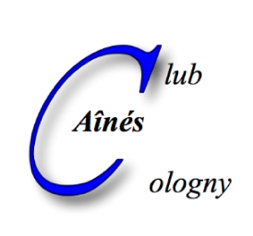 CLUB DES AINES DE COLOGNY4, chemin Faguilloncase postale 81223 Colognye-mail : info@ainescologny.chInternet : www.ainescologny.chNomPrénomMembre colognoteMembre sympathisantRubriqueCHF par personneX nombre de participantsTotalVOYAGEmembres colognotes110.00 membres sympathisants120.00 TOTAL à PAYERMadame Monique HÄUSERMANNChemin de Planta 51CH-1223 COLOGNYe-mail : m.hausermann@bluewin.ch